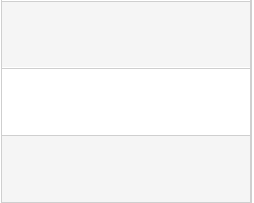 GOAL2 Days Strength3 Days of CardioWEEK12345678910111213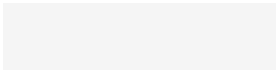 TOTAL1. Parents Please Sign Workout Log To Confirm Workouts Were Completed2. Please complete a minimum of 2 and maximum of 3 strength workouts per week3. Please complete a minimum of 3 and maximum of 5 cardio workout challenges per week (See cardio challenges below)4. Mark Strength workouts with an S. Mark Cardio workouts with a C in the gray box each week1My First Workout™My First Workout™My First Workout™My First Workout™My First Workout™My First Workout™My First Workout™My First Workout™My First Workout™PRIZEPRIZEPRIZEMy First Workout™My First Workout™My First Workout™My First Workout™My First Workout™My First Workout™My First Workout™My First Workout™My First Workout™PRIZEPRIZEPRIZEMy First Workout™My First Workout™My First Workout™My First Workout™My First Workout™My First Workout™My First Workout™My First Workout™My First Workout™T-SHIRT!!T-SHIRT!!T-SHIRT!!0-3 Month Log0-3 Month Log0-3 Month Log0-3 Month Log0-3 Month Log0-3 Month Log0-3 Month Log0-3 Month Log0-3 Month Log0-3 Month Log0-3 Month Log0-3 Month LogSUNDAY                MONDAY                TUESDAY               WEDNESDAY           THURSDAY               FRIDAY              SATURDAY            TOTALSUNDAY                MONDAY                TUESDAY               WEDNESDAY           THURSDAY               FRIDAY              SATURDAY            TOTALSUNDAY                MONDAY                TUESDAY               WEDNESDAY           THURSDAY               FRIDAY              SATURDAY            TOTALSUNDAY                MONDAY                TUESDAY               WEDNESDAY           THURSDAY               FRIDAY              SATURDAY            TOTALSUNDAY                MONDAY                TUESDAY               WEDNESDAY           THURSDAY               FRIDAY              SATURDAY            TOTALSUNDAY                MONDAY                TUESDAY               WEDNESDAY           THURSDAY               FRIDAY              SATURDAY            TOTALSUNDAY                MONDAY                TUESDAY               WEDNESDAY           THURSDAY               FRIDAY              SATURDAY            TOTALSUNDAY                MONDAY                TUESDAY               WEDNESDAY           THURSDAY               FRIDAY              SATURDAY            TOTALSUNDAY                MONDAY                TUESDAY               WEDNESDAY           THURSDAY               FRIDAY              SATURDAY            TOTALSUNDAY                MONDAY                TUESDAY               WEDNESDAY           THURSDAY               FRIDAY              SATURDAY            TOTALSUNDAY                MONDAY                TUESDAY               WEDNESDAY           THURSDAY               FRIDAY              SATURDAY            TOTALSUNDAY                MONDAY                TUESDAY               WEDNESDAY           THURSDAY               FRIDAY              SATURDAY            TOTALSUNDAY                MONDAY                TUESDAY               WEDNESDAY           THURSDAY               FRIDAY              SATURDAY            TOTALSUNDAY                MONDAY                TUESDAY               WEDNESDAY           THURSDAY               FRIDAY              SATURDAY            TOTAL